Үркімбай Шырайгүл Ізбасарқызы,№57 жалпы білім беретін орта мектебінің информатика пәні мұғалімі Ақтөбе қаласыМұғалімнің аты-жөні:Мұғалімнің аты-жөні:Үркімбай Шырайгүл ІзбасарқызыҮркімбай Шырайгүл ІзбасарқызыҮркімбай Шырайгүл ІзбасарқызыҮркімбай Шырайгүл ІзбасарқызыПән/Сынып:Пән/Сынып:Информатика 6-сынып Информатика 6-сынып Информатика 6-сынып Информатика 6-сынып Тарау немесе бөлім атауы:Тарау немесе бөлім атауы:Компьютерлік жүйелер және желілерКомпьютерлік жүйелер және желілерКомпьютерлік жүйелер және желілерКомпьютерлік жүйелер және желілерСабақтың тақырыбы:Сабақтың тақырыбы:Сымсыз желілер Сымсыз желілер Сымсыз желілер Сымсыз желілер Оқу бағдарламасына сәйкес оқыту мақсаттары:Оқу бағдарламасына сәйкес оқыту мақсаттары:6.1.3.1 сымсыз байланыстың артықшылықтарын түсіндіру;6.1.3.1 сымсыз байланыстың артықшылықтарын түсіндіру;6.1.3.1 сымсыз байланыстың артықшылықтарын түсіндіру;6.1.3.1 сымсыз байланыстың артықшылықтарын түсіндіру;Сабақтың мақсаты:Сабақтың мақсаты:Сымсыз желі ұғымын, желі түрлерін біледі.Сымсыз желінің кабелдік желіден артықшылығын ажыратады.Сымсыз желіні тәжірибеде қолданады.Сымсыз желі ұғымын, желі түрлерін біледі.Сымсыз желінің кабелдік желіден артықшылығын ажыратады.Сымсыз желіні тәжірибеде қолданады.Сымсыз желі ұғымын, желі түрлерін біледі.Сымсыз желінің кабелдік желіден артықшылығын ажыратады.Сымсыз желіні тәжірибеде қолданады.Сымсыз желі ұғымын, желі түрлерін біледі.Сымсыз желінің кабелдік желіден артықшылығын ажыратады.Сымсыз желіні тәжірибеде қолданады.Сабақтың барысы:Сабақтың барысы:Сабақтың барысы:Сабақтың барысы:Сабақтың барысы:Сабақтың барысы:Сабақтың кезеңі/уақытПедагогтың әрекетіПедагогтың әрекетіОқушының әрекетіБағалауРесурстарСабақтың басыҰйымдастыру: Сәлемдесу,түгендеу.Шаттық шеңбері:оқушылар бір-біріне жақсы тілектер айтып,сабаққа көңілді қатысуға тілек білдіреді.«Жады » әдісі. Оқушыларға слайд арқылы бірнеше компьютерге байланысты құрылғыларды бірнеше секундқа көрсетіледі.Балалар естеріне жаттап,сол құрылғыларды атап және қызметін айтып кетеді.Өткен сабақты пысықтау арқылы жаңа тақырыппен таныстыру.Сұрақ қою:Сымсыз желілер  ұғымын қалай түсінеміз?Қандай сымсыз желі түрлерін  білесіңдер?Оның қандай пайдасы бар ?ҚБ: /1балл/Ұйымдастыру: Сәлемдесу,түгендеу.Шаттық шеңбері:оқушылар бір-біріне жақсы тілектер айтып,сабаққа көңілді қатысуға тілек білдіреді.«Жады » әдісі. Оқушыларға слайд арқылы бірнеше компьютерге байланысты құрылғыларды бірнеше секундқа көрсетіледі.Балалар естеріне жаттап,сол құрылғыларды атап және қызметін айтып кетеді.Өткен сабақты пысықтау арқылы жаңа тақырыппен таныстыру.Сұрақ қою:Сымсыз желілер  ұғымын қалай түсінеміз?Қандай сымсыз желі түрлерін  білесіңдер?Оның қандай пайдасы бар ?ҚБ: /1балл/Оқушлар сәлемдеседіОқушылар сұраққа жауап бередіСабақтың тақырыбын дәптерге жазады.Мақсатымен танысады.Стикер /1балл/ПрезентацияСабақтың ортасыЖаңа тақырып.. «Құлаққап» әдісі арқылы өтіледі. Яғни, мұғалім сымсыз технология, сымсыз желі, оның түрлері жайында сөз қозғайды. Wi-Fi – ағылшынның «Wireless Fidelity» сөзінен шыққан, ол сымсыз желі
(радиобайланысының) стандартын білдіреді. Ол Интернетке қосылу үшін,
ақпараттарды бір компьютерден екінші компьютерге тарату үшін ыңғайлы.
Wi-Fi артықшылығы. Wi-Fi кабель орнатуға қолайсыз орындарда мысалы,
ғимараттың сыртында немесе тарихи құндылығы бар ғимараттарда сымсыз
желілермен қызмет көрсетуге, мобильді құрылғылардың желіге қосылуына мүмкіндік береді. Wi-Fi базарда, сауда орталықтарында және мәдени орындарды төлем жасау,ақша аудару т.с.с. үшін қолдануға тиімді.
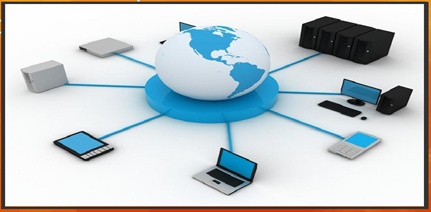 Сымсыз желі ету қашықтығы.
Сымсыз желі әрекет ету қашықтығына қарай үш түрге бөлінеді:
WLAN (Wireless Local Area Network) - жергілікті жерлерге негізделген Wi-Fi желісі;
WPAN (Wireless Personal Area Network) – арнайы сымсыз желілерде Қолданылады;
WMAN (Wireless Metropolitan Area Network) – қалалық сымсыз желілер.Бүгінгі таңда сымсыз желілер күнделікті өміріміздің ажырамас бөлігіне айналды.Үштілділік. Сымсыз байланыс – Беспроводные сети –Wireless network Ақылды үй – умный дом-smart houseОқушылар оны құлақ түріп, мұқият тыңдайды да, өзіне қабылдап, қорытынды шығарадыЖеке жұмыс.1.Компьютермен жұмыс.Оқушылар интернеттен сымсыз желі туралы ақпарат алып,оның артықшылығы мен кемшілігі туралы мәлімет береді.Сымсыз желілерге байланысты суреттерді жүктейді.Оларды кабельді желілермен салыстырады.. 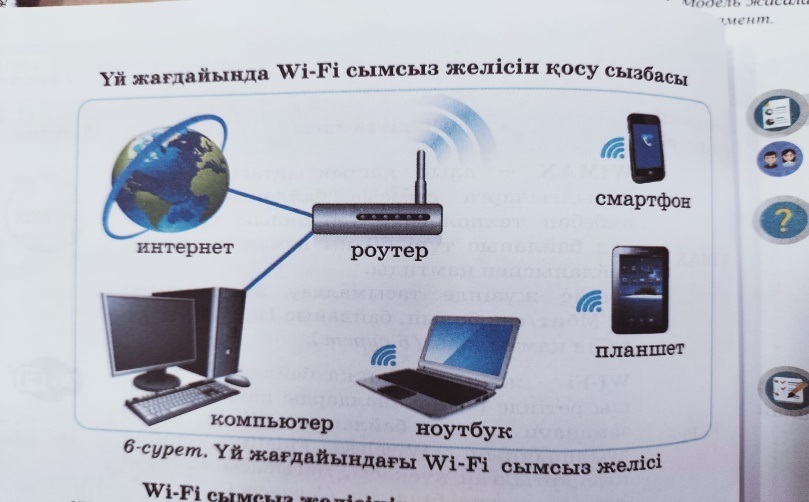 ҚБ:/1балл/Топтық жұмыс. 2–тапсырма..Желі аттарын ұяшықтарға жаз.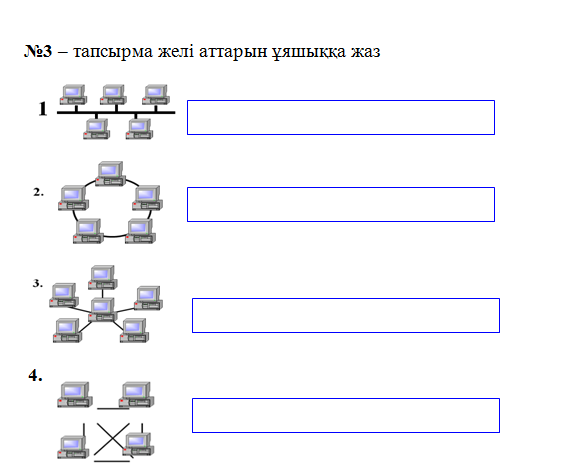 ҚБ: /3балл/Жеке жұмыс.3-тапсырма.. «Ақылды үй» адам үшін қандай қолайлы жағдай жасалғанын анықта. Кестені толтыр:                                     ллл            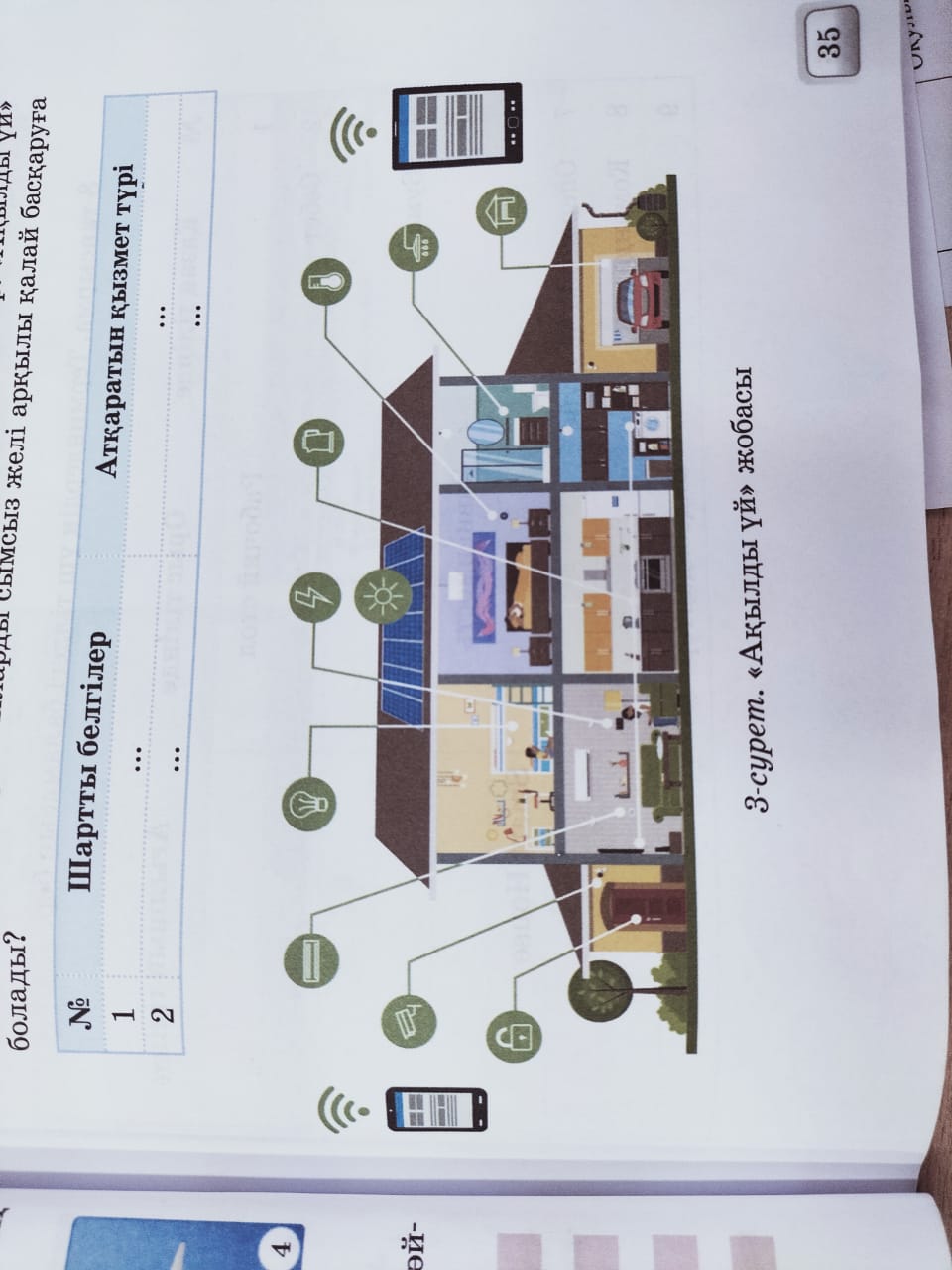 ҚБ: /2балл/Жаңа тақырып.. «Құлаққап» әдісі арқылы өтіледі. Яғни, мұғалім сымсыз технология, сымсыз желі, оның түрлері жайында сөз қозғайды. Wi-Fi – ағылшынның «Wireless Fidelity» сөзінен шыққан, ол сымсыз желі
(радиобайланысының) стандартын білдіреді. Ол Интернетке қосылу үшін,
ақпараттарды бір компьютерден екінші компьютерге тарату үшін ыңғайлы.
Wi-Fi артықшылығы. Wi-Fi кабель орнатуға қолайсыз орындарда мысалы,
ғимараттың сыртында немесе тарихи құндылығы бар ғимараттарда сымсыз
желілермен қызмет көрсетуге, мобильді құрылғылардың желіге қосылуына мүмкіндік береді. Wi-Fi базарда, сауда орталықтарында және мәдени орындарды төлем жасау,ақша аудару т.с.с. үшін қолдануға тиімді.
Сымсыз желі ету қашықтығы.
Сымсыз желі әрекет ету қашықтығына қарай үш түрге бөлінеді:
WLAN (Wireless Local Area Network) - жергілікті жерлерге негізделген Wi-Fi желісі;
WPAN (Wireless Personal Area Network) – арнайы сымсыз желілерде Қолданылады;
WMAN (Wireless Metropolitan Area Network) – қалалық сымсыз желілер.Бүгінгі таңда сымсыз желілер күнделікті өміріміздің ажырамас бөлігіне айналды.Үштілділік. Сымсыз байланыс – Беспроводные сети –Wireless network Ақылды үй – умный дом-smart houseОқушылар оны құлақ түріп, мұқият тыңдайды да, өзіне қабылдап, қорытынды шығарадыЖеке жұмыс.1.Компьютермен жұмыс.Оқушылар интернеттен сымсыз желі туралы ақпарат алып,оның артықшылығы мен кемшілігі туралы мәлімет береді.Сымсыз желілерге байланысты суреттерді жүктейді.Оларды кабельді желілермен салыстырады.. ҚБ:/1балл/Топтық жұмыс. 2–тапсырма..Желі аттарын ұяшықтарға жаз.ҚБ: /3балл/Жеке жұмыс.3-тапсырма.. «Ақылды үй» адам үшін қандай қолайлы жағдай жасалғанын анықта. Кестені толтыр:                                     ллл            ҚБ: /2балл/Мұғалімді тыңдайды.Тыңдайды.Сөздікті дәптерге жазады.Компьютермне жұмыс жасайды.Желі атауларын жазады.Кестені толтырады.Стикер/1 балл/Стикер/3балл/Стикер/2балл/Сымсыз желілер тақырыбына видеоролик көрсету.Презентацияhttps &// www.youtube.com/watsh?=Wc-{64v5crMТақтамен жұмыс.Сабақтың соңы.Рефлексия. Кері байланыс.Жиналған стикерлер бойынша балл ұпайын шығарады.Сабақ соңында оқушылар рефлексия жүргізеді.- нені білдім,нені үйрендім?- нені толық түсінбедім?- қандай сұрақ бойынша ізденуім керек? Кері байланыс.Жиналған стикерлер бойынша балл ұпайын шығарады.Сабақ соңында оқушылар рефлексия жүргізеді.- нені білдім,нені үйрендім?- нені толық түсінбедім?- қандай сұрақ бойынша ізденуім керек?Тақырып бойынша не білетінін,не білгісі келетінін,не білгенін жазады.Бағалау критерийлерін ұсыну: .Үй тапсырмасы.7- суретте берілген үйді өз қалауың бойынша «Ақылды үйге» айналдыру жобасын ұсын.7- суретте берілген үйді өз қалауың бойынша «Ақылды үйге» айналдыру жобасын ұсын.